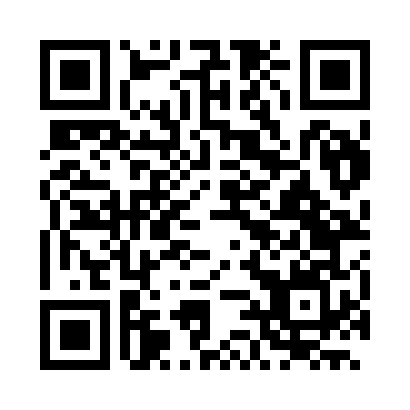 Prayer times for Altamira, BrazilWed 1 May 2024 - Fri 31 May 2024High Latitude Method: NonePrayer Calculation Method: Muslim World LeagueAsar Calculation Method: ShafiPrayer times provided by https://www.salahtimes.comDateDayFajrSunriseDhuhrAsrMaghribIsha1Wed4:155:2611:262:475:266:332Thu4:155:2611:262:475:266:333Fri4:145:2611:262:475:256:334Sat4:145:2611:262:475:256:335Sun4:145:2611:252:485:256:336Mon4:145:2611:252:485:256:337Tue4:145:2611:252:485:256:338Wed4:145:2611:252:485:256:339Thu4:145:2611:252:485:256:3310Fri4:145:2611:252:485:256:3311Sat4:145:2611:252:485:246:3312Sun4:145:2611:252:485:246:3313Mon4:135:2611:252:485:246:3314Tue4:135:2611:252:485:246:3315Wed4:135:2611:252:485:246:3316Thu4:135:2611:252:485:246:3317Fri4:135:2611:252:485:246:3318Sat4:135:2611:252:495:246:3319Sun4:135:2611:252:495:246:3320Mon4:135:2711:252:495:246:3321Tue4:135:2711:252:495:246:3322Wed4:135:2711:262:495:246:3323Thu4:135:2711:262:495:246:3424Fri4:135:2711:262:495:246:3425Sat4:145:2711:262:495:246:3426Sun4:145:2711:262:505:256:3427Mon4:145:2711:262:505:256:3428Tue4:145:2811:262:505:256:3429Wed4:145:2811:262:505:256:3530Thu4:145:2811:262:505:256:3531Fri4:145:2811:272:505:256:35